UNIVERSITY OF ABERDEENTravel Hierarchy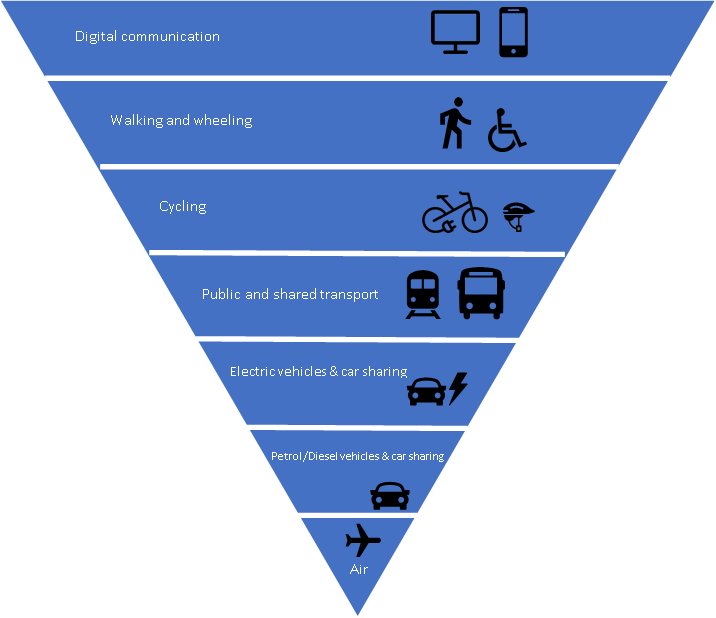  Based on Sustainable Travel Hierarchy, Energy Saving Trust